AppendixPart 1: Analysis of AttritionTable A1: Rates of Attrition by Mail and Phone Treatment AssignmentsCovariates include indicator variables reflecting voter turnout in each election since 2006, indicator variables for the number of registered voters in each subject’s household, age in years, age squared, and an indicator variable that marks subjects for which age is unknown.Part 2: Logistic Regression AnalysisTable A3: Logistic Regression of Turnout on the Number of Mailings, with and without CovariatesCovariates include indicator variables reflecting voter turnout in each of the previous twelve elections, indicator variables for the number of registered voters in each subject’s household, age in years, age squared, and an indicator variable that marks subjects for which age is unknown.Appendix: Mailings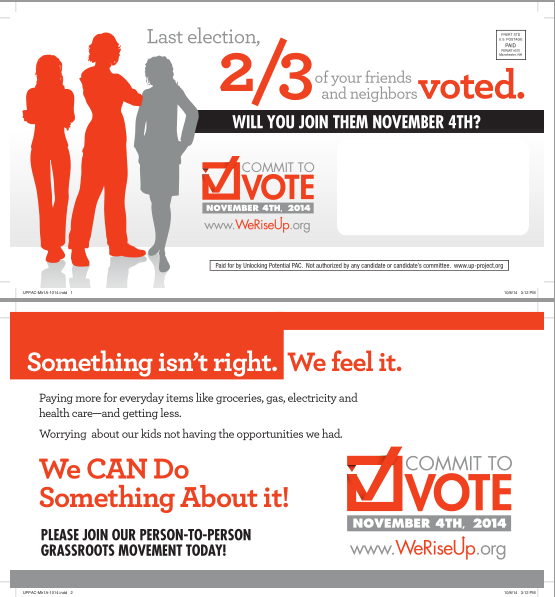 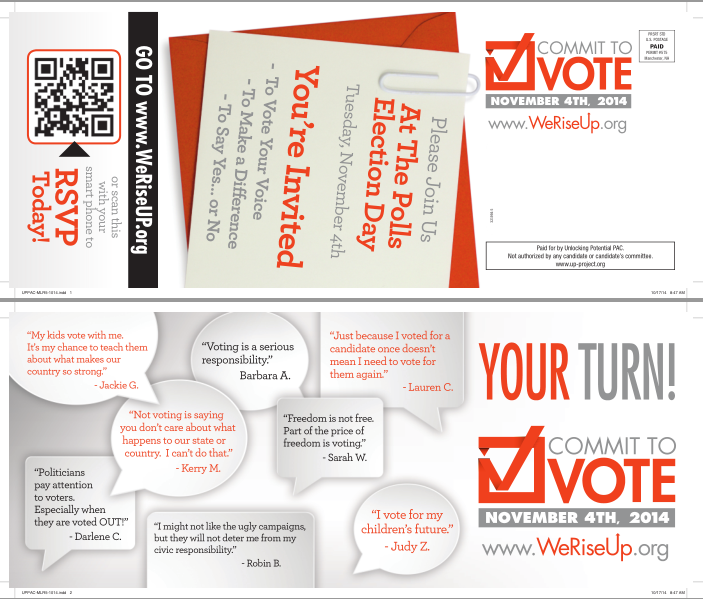 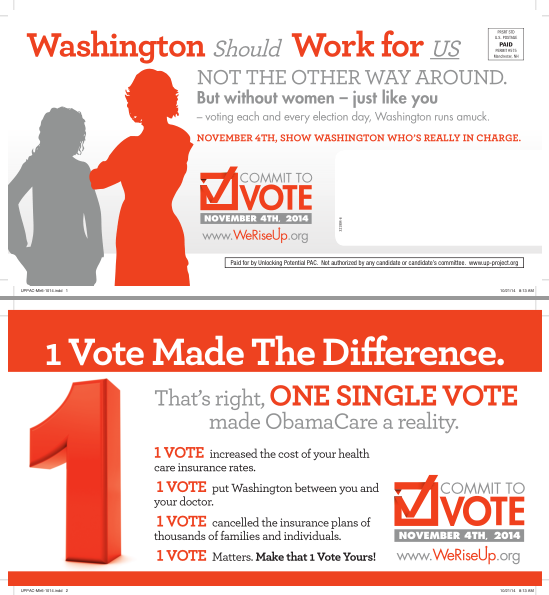 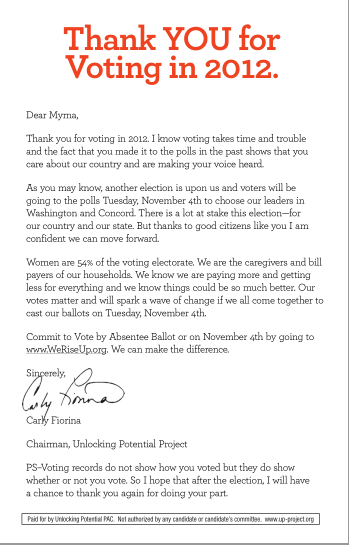 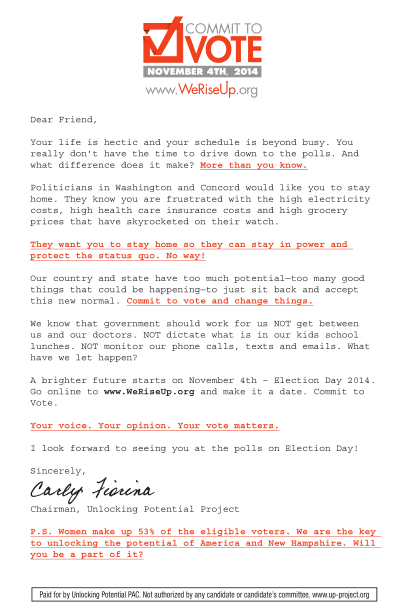 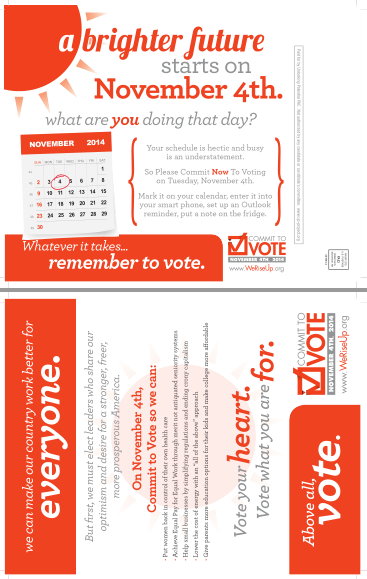 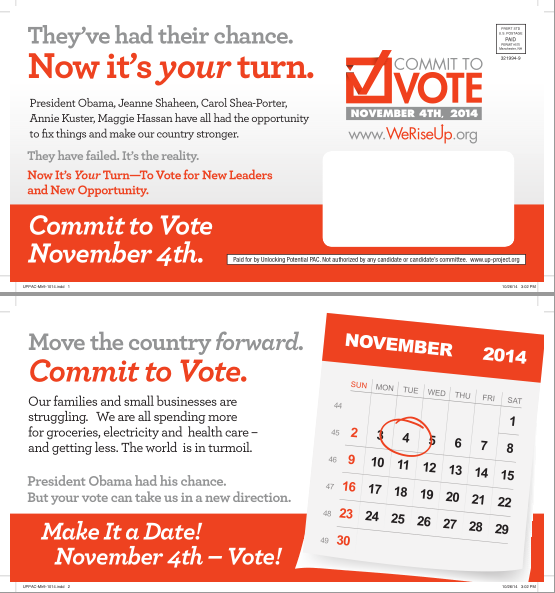 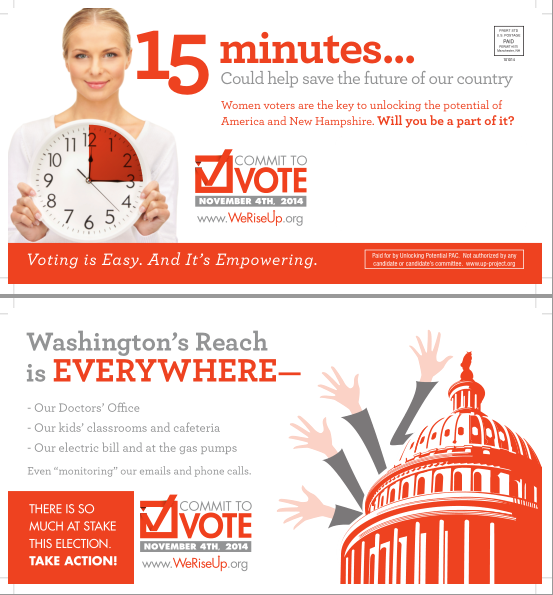 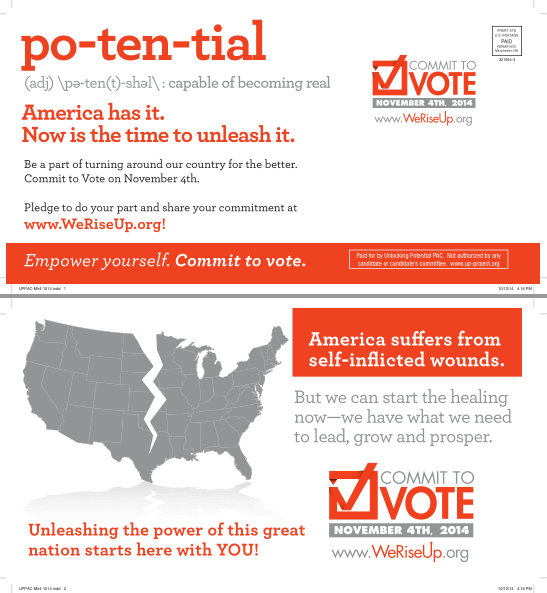 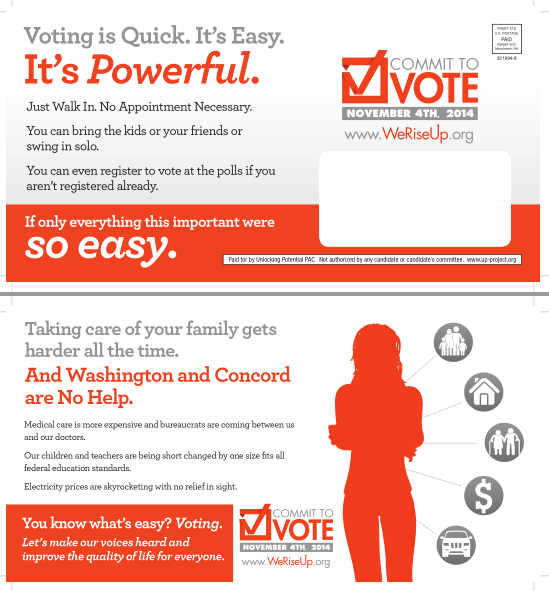 Number of MailingsNumber of MailingsNumber of MailingsNumber of MailingsNumber of MailingsZeroOneThreeFiveTenAll SubjectsAttrition Rate(N)0.038(32,290)0.038(7,147)0.034(7,148)0.036(7,113)0.041(7,175)Not Called by Phone BankAttrition Rate(N)0.038(23,135)0.037(5,070)0.035(5,140)0.036(5,069)0.041(5,172)Called by Phone BankAttrition Rate(N)0.039(9,155)0.042(2,077)0.032(2,008)0.038(2,044)0.040(2,003)Table A2: Regression of Attrition on TreatmentTable A2: Regression of Attrition on TreatmentTable A2: Regression of Attrition on TreatmentEstimates(Standard Errors)Estimates(Standard Errors)Intercept0.0383(.0011)--(--)One mailing-0.0001(0.0025)-0.0003(0.0024)Three mailings-0.0043(0.0025)-0.0032(0.0024)Five mailings-0.0022(0.0025)-0.0021(0.0025)Ten mailings0.0024(0.0025)0.0029(0.0024)Covariates?NoYesAdjusted R-squared0.000020.0361p-value of joint significance of mail0.2580.350N60,87360,873Estimates(Standard Errors)Estimates(Standard Errors)Estimates(Standard Errors)Number of mailings0.01899(0.00917)0.02823(0.00133)0.01122(0.00456)Number of mailings squared-0.00155(0.00095)-0. 00247(0.00178)-0.00105(0.000448)Covariates?NoYesNoMcFadden R-squared0.00010.2890.0673Joint significance of mail0.0570.0280.048N58,57158,571180,368Results pooled with prior studies?NoNoYes